VoorwoordVoor u ligt de essay over het cookiebeleid geschreven voor het studieonderdeel Recht en Ethiek. Het vak Recht en Ethiek is onderdeel van de minor Online marketing aan de Hanzehogeschool te Groningen. Deze essay is geschreven voor de organisatie Break Out Grunopark in Harkstede. Het doel van de essay is meer inzicht en kennis in het cookiebeleid te krijgen en het belang van cookies en de eisen die wet hieraan stelt voor te leggen aan Break Out Grunopark. Onze dank bij het schrijven van deze essay gaat uit naar mevrouw Koopmans. Mevrouw Koopmans heeft ons gedurende dit blok van interessante colleges voorzien en ons in het schrijven van deze essay begeleid. Met vragen en opmerkingen konden we bij haar terecht. De richtlijnen voor de opdracht waren duidelijk en aan de hand van het beoordelingsmodel is de essay volledig gemaakt.Groningen, mei 2017SamenvattingTegenwoordig maken veel websites gebruik van cookies om persoonsgegevens te achterhalen en de websites aan te passen op de ‘wensen’ van de webbezoeker. Een cookie is een klein tekstbestand dat een website op de harde schijf van de computer, tablet of mobiele telefoon van de gebruiker zet op het moment dat hij of zij een website bezoekt. Deze bestanden houden het surfgedrag van de webbezoekers bij en zorgen dat bepaalde voorkeuren worden opgeslagen. Cookies slaan persoonsgegevens op, wat de privacy van webbezoekers kan schenden. Daarom moeten alle websites in de Europese Unie sinds 2012 melden wanneer zij gebruik maken van cookies. In Nederland is de wetgeving nog strenger: websites moeten expliciet aan de bezoeker toestemming vragen als ze cookies willen gebruiken.Er zijn twee soorten cookies zijn: first party cookies en third party cookies. De first party cookies zijn door de website-eigenaar zelf geplaatst en de third party cookies door derden. Daarnaast zijn er verschillen in de functies van cookies, zo zijn er functionele-, performance-, analytische- en tracking cookies. Het is vooral het gebruik van tracking cookies die de Europese- en Nederlandse wetgevers ertoe heeft gebracht het gebruik van cookies te reguleren. Break Out Grunopark maakt gebruik van cookies, maar dit hebben zij niet op de website vermeld. Om  problemen met justitie te voorkomen, wordt de organisatie aangeraden om bezoekers bij iedere eerste sessie op de website een pop-up te laten zien, waarin wordt uitgelegd dat cookies geplaatst zijn en waarvoor deze worden gebruikt. In de pop-up dient tevens een button te komen waarmee de webbezoeker toestemming geeft de cookies te accepteren.InhoudsopgaveInleidingDeze essay is geschreven om Break Out Grunopark meer inzicht in het cookiebeleid te geven. Veel organisaties (en zo ook Break Out Grunopark) weten niet wat de wetgeving precies inhoudt en wat eventuele consequenties zijn indien ze zich niet aan de wet houden. AanleidingDe organisatie Break Out Grunopark gebruikt cookies in om het gedrag van bezoekers in beeld te brengen, echter wordt dit gebruik nergens op de website vermeld. De organisatie is bekend met de cookiewet, maar zij weten niet precies wat de wet inhoudt en wat eventuele consequenties zijn voor het nalaten van het toestemming vragen om cookies te gebruiken. Dit vormt de aanleiding voor het schrijven van deze essay.DoelstellingHet doel van dit onderzoek is om kennis te vergaren over het cookiebeleid en de wet bescherming persoonsgegevens zodat Break Out Grunopark de website zodanig kan aanpassen dat het voldoet aan de eisen van de wet.Hoofdvraag met deelvragenUit de doelstelling kan de centrale onderzoeksvraag worden afgeleid:‘Welke aanpassingen dient Break Out Grunopark op de website te maken om aan het cookiebeleid en de wet persoonsgegevens te voldoen?’Deelvragen bij de onderzoeksvraag zijn:Wat is een cookie?Waarom wordt het cookiebeleid door de overheid gehanteerd?Van welke cookies maakt Break Out Grunopark op dit moment gebruik (en welke regels gelden hiervoor)?Hoofdstuk 1. Theoretisch kaderTot voor kort dacht de wereld dat ‘een cookie’ de Engelse vertaling van het woord koekje was. Mensen die nog nooit van een digitale cookie hadden gehoord, werden in 2012 geconfronteerd met het bestaan van cookies. Sinds 5 juni 2012 moeten alle websites in de Europese Unie melden wanneer zij gebruik maken van cookies. De wetgeving is in het leven geroepen om de privacy van bezoekers van websites te beschermen. In Nederland is de wetgeving nog strenger: websites moeten expliciet toestemming aan de bezoeker vragen om cookies te gebruiken .Wat is een cookie?Een cookie is een klein tekstbestand dat een website op de harde schijf van de computer, tablet of mobiele telefoon van de gebruiker zet op het moment dat hij of zij een website bezoekt. Deze bestanden houden het surfgedrag van de webbezoekers bij en zorgen dat bepaalde voorkeuren worden opgeslagen. De websitebezoeker heeft bij het zien van de cookiemelding twee keuzes: cookies accepteren en verder op de site surfen of de cookies weigeren en van de site weggeleid worden. Om aan de wetgeving te voldoen dien je als website-eigenaar deze keuze aan bezoekers voor te schotelen .Verschillende cookiesEr zijn twee soorten cookies: first- en third party cookies. De first party cookies zijn door de website-eigenaar zelf geplaatst. Het zijn bijvoorbeeld cookies die zorgen dat de geselecteerde producten in de winkelwagen blijven of dat een webbezoeker niet bij elk bezoek aan de pagina alle inloggegevens moet invullen. Third party cookies worden door derden op de website geplaatst. Deze cookies worden geplaatst om bijvoorbeeld het surfgedrag van webbezoekers door Google Analatics te monitoren. Webbezoekers zien aanbiedingen gebaseerd op recente zoekopdrachten.Daarnaast zijn er verschillen in de functies van cookies. Zo zijn er functionele cookies die de voorkeuren bijhouden, zodat webbezoekers niet elke keer op een website hetzelfde moeten invullen. Er zijn performance cookies die meten hoe vaak een advertentie tot de aankoop van een product leidt. De analytische cookies houden statistieken voor websites bij. Deze cookies worden door website-eigenaren ingezet om informatie te verkrijgen over de kwaliteit en effectiviteit van de website. Tot slot de tracking cookies, een typisch voorbeeld van Third party cookies, waarbij op basis van producten die een webbezoeker heeft bekeken, aanbiedingen op websites verschijnen .Het is vooral het gebruiken van tracking cookies die de Europese en Nederlandse wetgevers ertoe heeft gebracht het gebruik van cookies te reguleren. Dit is ook direct het meest genoemde nadeel van deze cookies: ze doen inbreuk op de privacy van een internetgebruiker. De overheid probeert dit grote nadeel door de wetgeving te beperken. Wat staat er in de wetgeving?Het plaatsen en uitlezen van cookies is gereguleerd in artikel 11.7a Telecommunicatiewet. In artikel 11.7a lid 1 en 2 van de Telecommunicatiewet staat dat indien iemand door middel van een elektronisch communicatienetwerk gegevens wenst op te slaan in de randapparatuur van de gebruiker dan wel toegang wenst te verkrijgen tot die opgeslagen gegevens, deze de gebruiker duidelijk en volledig dient te informeren overeenkomstig de Wet bescherming persoonsgegevens (Wbp). Daarnaast moet voor dergelijke handelingen toestemming van de gebruiker zijn verkregen. In maart 2015 zijn de regels versoepeld; voor websites die gebruik maken van analytische cookies waarmee het websitegebruik wordt gemeten of cookies die de website beter laten functioneren, hoeft dit niet meer expliciet vermeld te worden. Voor tracking cookies die voor advertentiedoeleinden of het opstellen van gebruikersprofielen gebruikt worden, blijft de wetgeving van kracht . Hoofdstuk 2. Methodologische verantwoordingDit hoofdstuk beschrijft hoe het onderzoek is uitgevoerd. Welke methode en meetinstrumenten zijn bij het verzamelen van gegevens gebruikt en hoe worden de gegevens vervolgens geanalyseerd? Type onderzoek en onderzoeksmethodeDit essay is een verkennend onderzoek. Voorafgaand aan het schrijven van het essay is weinig tot geen kennis van het cookiebeleid. Het doel van het onderzoek is meer inzicht in het onderwerp te krijgen en de inhoud betreft mogelijke verklaringen en oplossingen van het onderwerp . Daarnaast is het een toegepast onderzoek. Het onderzoekt draagt verschillende oplossingen en ideeën voor een praktische vraag aan : Welke aanpassingen dient Break Out Grunopark op de website te maken om aan het cookiebeleid en de wet persoonsgegevens te voldoen.Het onderstaande figuur geeft een overzicht van kenmerken van het onderzoek en hierbij het meetinstrument. De kenmerken staan per deelvraag beschreven. Data analyseDe kwalitatieve gegevens worden volgens drie stappen geanalyseerd: (1) Gegevens vermindering: de gegevens worden samengevat en geordend, waarbij niet-relevante informatie wordt verwijderd. (2) Gegevens weergave: de resultaten grafisch weergeven en verbanden zoeken. (3) Conclusies trekken/verificatie: aan de hand van de resultaten worden conclusies getrokken en de onderzoeksvraag met deelvragen beantwoord .Hoofdstuk 3. ResultatenIn dit hoofdstuk worden de resultaten beschreven. De resultaten komen uit de resultaten die de extensie “Ghostery” vermeld. Dit is een web-extensie die alle cookies op een website weergeeft. Daarnaast zijn verschillende literatuurbronnen gebruikt om tot de onderstaande resultaten te komen.3.1 Wat is een cookie?Een cookie is een klein tekstbestand op de computer, tablet of mobiele telefoon van de websitebezoeker en wordt gebruikt om gegevens op te slaan zodat een volgend bezoek persoonlijker gemaakt kon worden. Denk hierbij aan klantnummers en laatst bekeken items. Het bestand bevat identificatiegegevens zodat de website zich kan aanpassen op de persoonlijke wensen van een webbezoeker. Dit is goed bedoeld maar kan ook fout gebruikt worden en leiden tot schending van privacy. Cookies zijn gekoppeld aan accounts, bijvoorbeeld een Google-account of Outlook account. Dat zorgt dat op iedere device gebruik kan worden gemaakt van persoonlijke cookies (justitia, 2012)Cookies hebben een looptijd. Sommige cookies worden verwijderd als je je browser afsluit. Anderen (bijvoorbeeld die met inloggegevens) kunnen jaren op de computer blijven als ze niet worden verwijderd . Google Analytics neemt een speciale plek in en mag alleen onder voorwaarden zonder toestemming van de webbezoeker worden geplaatst als een organisatie (1) een bewerkersovereenkomst met Google heeft, (2) de Anonimize ID-functie heeft ingeschakeld - Google ontvangt dan geen volledige IP-adressen - en (3) de mogelijkheid om gegevens te delen met Google heeft uitgezet .3.2 Waarom wordt het cookiebeleid door de overheid gehanteerd?In Nederland staat het begrip privacy hoog in het vaandel. Mensen hebben recht op privacy en dat betekent dat niet alle gegevens zomaar gebruikt mogen worden.  De privacy van de Nederlandse Burger staat in verschillende wetten geschreven. Onder de Wet Bescherming Persoonsgegevens (WPB). Onderstaand een kort overzicht van de belangrijkste bepalingen:Persoonsgegevens mogen alleen in overeenstemming met de wet en op een behoorlijke en zorgvuldige manier worden verwerkt.Persoonsgegevens mogen alleen voor welbepaalde, vooraf uitdrukkelijk omschreven en gerechtvaardigde doeleinden worden verzameld. En vervolgens alleen verder worden verwerkt voor doeleinden die daarmee verenigbaar zijn.Degene van wie persoonsgegevens worden verwerkt (de betrokkene genoemd), moet ten minste op de hoogte zijn van de identiteit van de organisatie of persoon die deze persoonsgegevens verwerkt (de zogeheten verantwoordelijke) en van het doel van de gegevensverwerking.De gegevensverwerking moeten op een passende manier worden beveiligd. Voor bijzondere gegevens, zoals over ras, gezondheid en geloofsovertuiging, gelden extra strenge regels.
Daarnaast wordt in de telecommunicatiewet regels gegeven voor het gebruik van mailings, cookies en spam. Deze bepalingen zijn er om de Nederlandse consumenten te beschermen tegen het misbruik van persoonsgegevens.In de update van de cookiewetgeving, die sinds februari 2015 door de Eerste kamer is goedgekeurd, past men de wet aan. Zo wordt het niet meer verplicht om bezoekers akkoord te laten gaan met het plaatsen van cookies wanneer je cookies gebruikt voor statistiek systemen zoals Google Analytics. Alleen voor commerciële cookies die als doel hebben mensen te traceren is het verplicht goedkeuring te vragen . 3.3 Van welke cookies maakt Break Out Grunopark gebruik?Wanneer we naar de website van break Out Grunopark gaan zien we met behulp van Ghostery (een browserextensie die trackers aangeeft) dat gebruik wordt gemaakt van verschillende trackers:Facebook Connect (maakt het mogelijk advertenties te plaatsen van sites die door de gebruiker bezocht zijn) Facebook Social (onder voorbehoud van toestemming kan deze plugin statussen en data delen op Facebook) Google Analytics (analyseert de data en weergeeft dit in Analytics) New Retic (dit is een tracker die net als analytics data analyseert) Sharethis (voorziet van de buttons om content te delen op Social Media) Twitter button (de button van twitter op de homepagina)Van de bovenstaande cookies zijn drie performance cookies: Facebook Connect, Google Analytics en New Retic. Tevens zijn dit voorbeelden van Third party cookies. De andere cookies zijn First-party cookies wat inhoudt dat deze cookies door Break Out Grunopark zelf zijn geplaatst. De wetgeving maakt geen onderscheid tussen First- en Third-party cookies (Justitia, 2012).Hoofdstuk 4. Conclusie en aanbevelingenBreak Out Grunopark maakt gebruik van performance cookies en daarvoor geldt de regel dat toestemming aan de webbezoeker gevraagd moet worden. Dit doet Break Out Grunopark nog niet. Het advies is om een pop-up te installeren waarin wordt geïnformeerd welke cookies zijn geplaatst en waarvoor deze op de website worden gebruikt. De pop-up dient te worden voorzien van een button waar de webbezoeker expliciet toestemming moet geven om de cookies te laten werken. In de pop-up dient vermeld te worden hoe een webbezoeker de cookie-instellingen kan aanpassen .Voorbeeld pop-up:Break Out Grunopark maakt gebruik van cookies om het gebruik van de website te analyseren en de inhoud van de website en advertenties af te stemmen op uw voorkeuren. Deze cookies worden ook geplaatst door derden. Door deze melding weg te klikken of gebruik te blijven maken van deze site stemt u hiermee in. Klik anders op cookie-instellingen aanpassen.Tevens dient een cookiestatement te worden opgesteld, waarin het volgende moet staan :Wie de site-eigenaar is en voor welke domeinen de toestemming geldt.Welke categorieën cookies plaatst de website en (hoe) kan de bezoeker bepaalde categorieën wel of niet te accepteren?Wie de derde partijen die cookies plaatsen zijn en van welk netwerk zij onderdeel uitmaken.Een overzicht van de cookies die via het domein geplaatst worden met daarbij het doel waarvoor de cookies dienen, de bewaartermijnen en eventueel een link naar de privacy statements van derde partijen die cookies plaatsen vanuit het domein.Daarnaast wordt de organisatie geadviseerd de “handleiding privacyvriendelijk instellen Google Analytics” door te nemen en aan te passen indien van toepassing in Google Analytics.Literatuur [Cookiewet] (z.j.). Geraadpleegd van http://www.justitia.nl/cookiewet.html[Wet bescherming persoonsgegevens] (z.j.). Geraadpleegd van https://autoriteitpersoonsgegevens.nl/nl/over-privacy/wetten/wet-bescherming-persoonsgegevens[Stop Facebook tracking you across the web, change these settings] (z.j.). Geraadpleegd van http://www.zdnet.com/article/to-stop-facebook-tracking-you-across-the-web-change-these-settings/[About Facebook Social Plugins] (z.j.). Geraadpleegd van https://apps.ghostery.com/en/apps/facebook_social_plugins [Performance monitoring for todays business] (z.j.). Geraadpleegd van https://newrelic.com/[Share buttons] (z.j.). Geraadpleegd van www.sharethis.comNawoordHet schrijven van deze essay hebben wij als interessant en leerzaam ervaren. Voorafgaand wisten wij en de organisatie Break Out Grunopark weinig van cookies in combinatie met de wet. Ook de verschillende soorten cookies waren nieuw voor ons. We zijn beide tevreden over het eindresultaat en hopen deze essay met een mooi cijfer te mogen afronden.We kunnen alvast zeggen dat Break Out Grunopark zeker iets met ons advies gaat doen. Dat er daadwerkelijk consequenties aan het nalaten van een pop-up melding hingen, wist de organisatie niet. De komende weken gaan zij aan de slag om een pop-up te ontwikkelen en deze aan de site toe te voegen.Tot slot willen wij mevrouw Koopmans nogmaals bedanken voor haar interessante lessen van het vak Recht en Ethiek. Door de leuke lessen, hebben wij met enthousiasme deze essay geschreven. Met vragen konden we altijd bij haar terecht. De richtlijnen voor de opdracht waren duidelijk en aan de hand van het beoordelingsmodel is de essay volledig gemaakt.DeelvraagMeet-instrumentPrimaire of secundaire gegevensDesk- of fieldresearchMethodeWat is een Cookie?Literatuur- onderzoekSecundaire gegevensDeskresearchKwalitatief onderzoekWaarom wordt het cookie- beleid door de overheid gehanteerd?Literatuur- onderzoekSecundaire gegevensDeskresearchKwantitatief onderzoekVan welke cookies maakt Break Out Grunopark gebruik (en wat zijn de regels hiervoor)?Onderzoek d.m.v. web extensieSecundaire gegevens DeskresearchKwalitatief onderzoek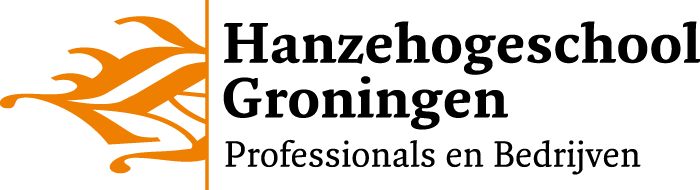 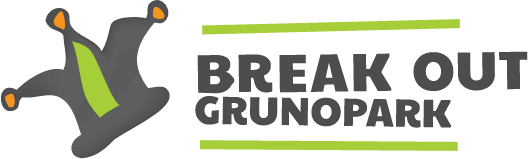 